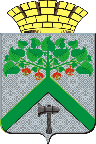 Финансовое управление АДМИНИСТРАЦИИВерхнесалдинскоГО городскоГО округАПРИКАЗот 10 июля 2023 г.						                                                       № 63г. Верхняя СалдаО перечне и кодах целевых статей расходов, относящихся к бюджету Верхнесалдинского городского округаНа основании пункта 4 статьи 21 Бюджетного кодекса Российской Федерации, пункта 8 Порядка применения бюджетной классификации Российской Федерации в части, относящейся к бюджету Верхнесалдинского городского округа, утвержденного постановлением администрации Верхнесалдинского городского округа от 12.12.2022 № 3170 «О Порядке применения бюджетной классификации Российской Федерации в части, относящейся к бюджету Верхнесалдинского городского округа», в целях исполнения бюджета Верхнесалдинского городского округа на 2023 год и плановый период 2024-2025 годов, утвержденный решением Думы городского округа от 20.12.2022 № 27 «Об утверждении бюджета Верхнесалдинского городского округа на 2023 год и плановый период 2024-2025 годов»,ПРИКАЗЫВАЮ:1. В Перечень и коды целевых статей расходов местного бюджета, утвержденные приказом Финансового управления администрации Верхнесалдинского городского округа от 12.12.2022 № 116 «О перечне и кодах целевых статей расходов, относящихся к бюджету Верхнесалдинского городского округа» (в редакции от 18.01.2023 № 9, от 30.01.2023 № 13, от 17.03.2023 № 24, от 18.04.2023 № 39, от 19.04.2023 № 40, от 04.05.2023 № 43, от 29.05.2023 № 48, от 08.06.2023 № 52), внести следующие изменения: 1) добавить строки 57-11, 57-12, 147-11, 147-12, 147-13, 181-7, 181-8 следующего содержания:2.  Разместить настоящий приказ на официальном сайте Верхнесалдинского городского округа: http://v-salda.ru.3. Контроль исполнения настоящего Приказа оставляю за собой.Начальник Финансового управления   администрацииВерхнесалдинского городского округа                                                            С.В. Полковенкова57-11.04 012 43100Внедрение механизмов инициативного бюджетирования на территории Верхнесалдинского городского округа: инициативный проект «Детская площадка «Муравейник» за счет средств областного бюджета57-12.04 013 43100Внедрение механизмов инициативного бюджетирования на территории Верхнесалдинского городского округа: инициативный проект «Спортивная площадка «Спутник» за счет средств областного бюджета147-11.10 337 43100Внедрение механизмов инициативного бюджетирования на территории Верхнесалдинского городского округа: инициативный проект «Гончарная мастерская» за счет средств областного бюджета 147-12.10 338 43100Внедрение механизмов инициативного бюджетирования на территории Верхнесалдинского городского округа: инициативный проект «Равные шансы» за счет средств областного бюджета147-13.10 339 43100Внедрение механизмов инициативного бюджетирования на территории Верхнесалдинского городского округа: инициативный проект «Колибри» за счет областного бюджета181-7.11 225 43100Внедрение механизмов инициативного бюджетирования на территории Верхнесалдинского городского округа: инициативный проект «Мир художника» за счет средств областного бюджета181-8.11 226 43100Внедрение механизмов инициативного бюджетирования на территории Верхнесалдинского городского округа: инициативный проект «Живи в веках, моя Россия!» за счет средств областного бюджета